ПЛАН ЗАСТРОЙКИпо компетенции «Банковское дело»на Региональный этап Чемпионатапо профессиональному мастерству«Профессионалы» 26.02.2024-29.02.2024в Красноярском краеКрасноярск г.План застройки площадки:Общая площадь площадки:  220 м2При выполнении конкурсного задания (инвариант) площадь рабочегоместа должна быть не менее 3м2. Комната участников, комната экспертов, главного эксперта могут находиться в другом помещении, за пределами конкурсной площадки в шаговой доступности. Зона работы главного эксперта может размещаться как в отдельном помещении, так и в комнате экспертов.План застройки компетенции №Т48 Банковское делоПлощадь конкурсной площадки 136,6 м2 			 Площадь комнаты экспертов 30,8 м2 Площадь комнаты главного эксперта 30,8 м2 		 Площадь комнаты участников 43,6 м2 Площадь склада: 9 м2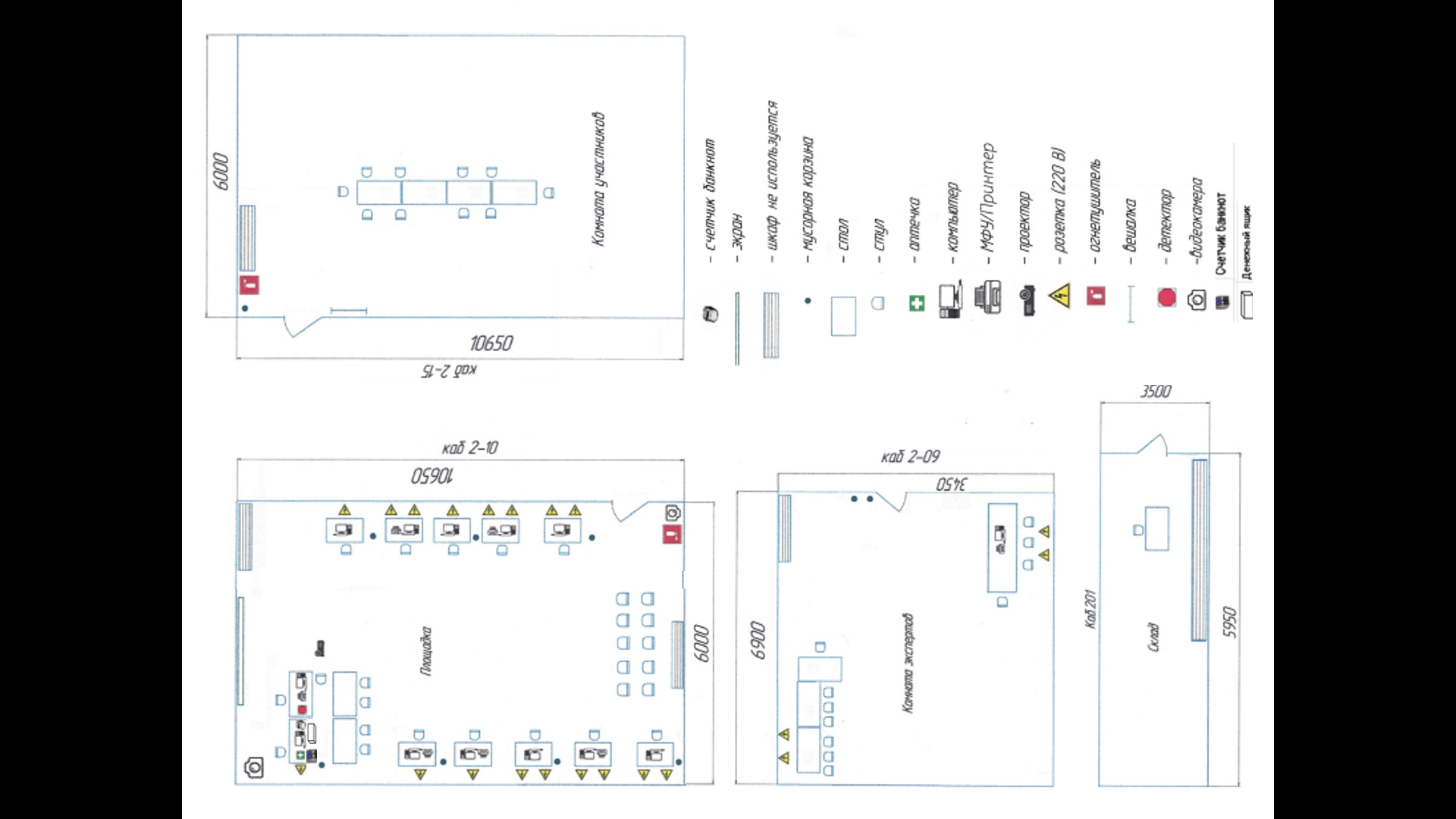 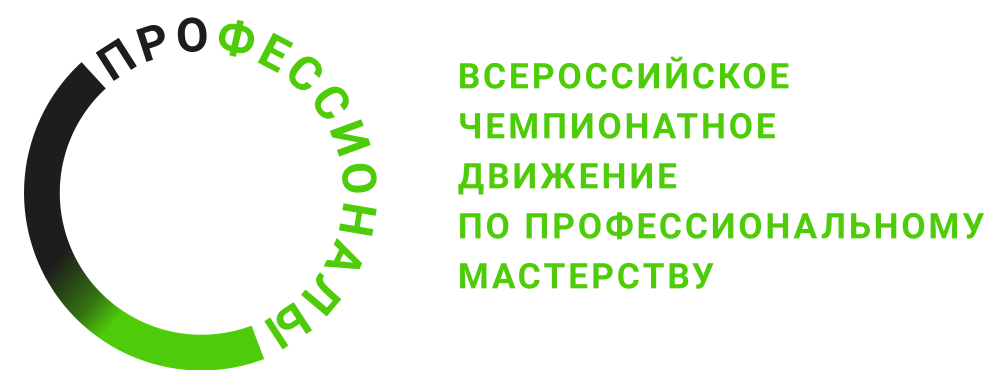 